                                                                               от 17.07.2020      259-01-03-303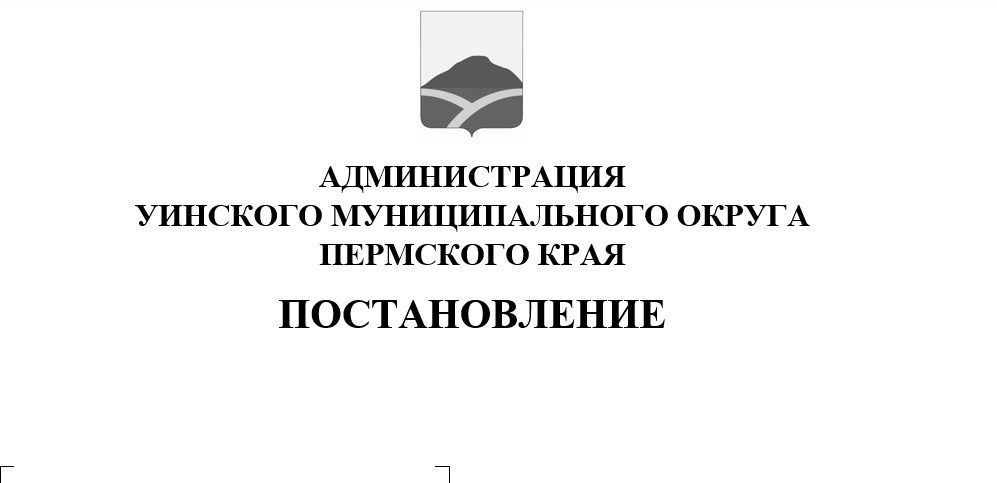 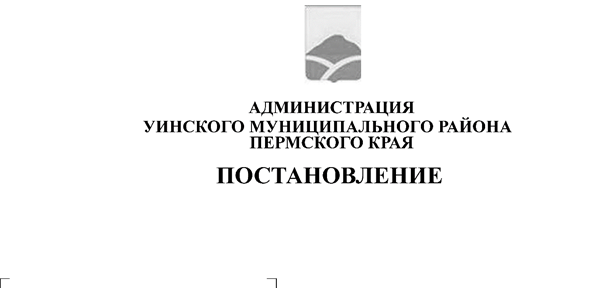 В соответствии с земельным кодексом Российской Федерации Федеральным, Федеральным законом Российской Федерации  от25.10.2001   № 137-ФЗ «О введении в действие Земельного кодекса Российской Федерации», Федеральным законом Российской Федерации от 27.07.2010 № 210 – ФЗ «Об организации предоставления государственных и муниципальных услуг», распоряжением Правительства РФ от 17 декабря 2009 года № 1993-р «Об утверждении сводного перечня первоочередных государственных и муниципальных услуг, предоставляемых в электронном виде», Уставом Уинского муниципального округа Пермского края, администрация Уинского муниципального округа Пермского краяПОСТАНОВЛЯЕТ:1.  Утвердить административный регламент по предоставлению муниципальной услуги «Присвоение, изменение, аннулирование адреса объекту недвижимости».2.  Настоящее постановление вступает в силу со дня обнародования и подлежитразмещению на сайте администрации Уинского муниципального округа.      3.  Контроль над исполнением постановления возложить на начальника управления имущественных и земельных отношений администрации Уинского муниципального округа Зацепурина Ю.В.Глава муниципального округа –глава администрации Уинскогомуниципального округа А.Н. Зелёнкин